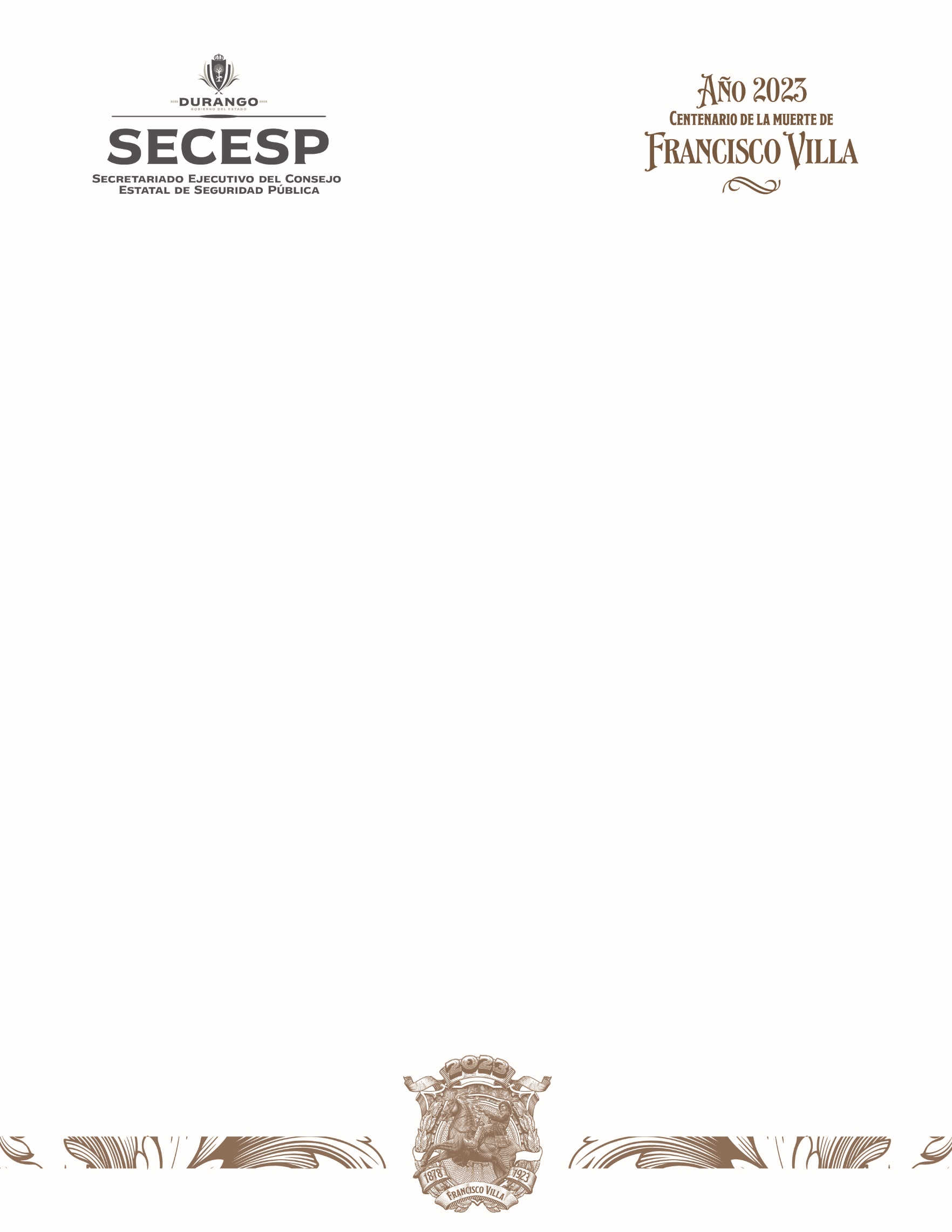 ANEXO TÉCNICO 1REPORTE DE PARTIDASANEXO 1AHOJA DE PROPUESTA TÉCNICAHOJA ____ DE ____Este Formato puede reproducirse las veces que sean necesarias y deberá presentar en original en papel membretado de la Empresa en la Carpeta que contenga la Propuesta Técnica del participante. ANEXO 2 (DOS)HOJA DE PROPUESTA ECONÓMICAEste Formato puede reproducirse las veces que sean necesarias y deberá presentar en original en papel membretado de la Empresa en la Carpeta que contenga la Propuesta Económica del participante.NOTA: este documento deber contener únicamente las partidas de la presente Licitación en las que participa.ANEXO 3 (TRES)MTRO. JESÚS MANUEL CABRALES SILVASECRETARIO EJECUTIVO DEL CONSEJOESTATAL DE SEGURIDAD PÚBLICA DEL ESTADO.P R E S E N T E.Por medio del presente y en relación al Procedimiento de Licitación Pública Número LP/E/SECESP/001/2024, relativa a la adquisición de “Vehículos para las Instituciones de Seguridad Pública”; y, en cumplimiento a lo establecido en las Bases para participar en este concurso, Manifiesto Bajo Protesta de Decir Verdad, que la empresa que represento _________________________________; no se encuentra en los supuestos que establece el Artículo 37 de la Ley de Adquisiciones Arrendamientos y Servicios del Estado de Durango, como impedimentos para participar en este procedimiento, así como celebrar contratos.Nota. – El texto descrito en este documento, es el que deberá utilizar el participante en su propuesta en hoja membretada de su empresa.Atentamente. -Representante Legal de la Empresa.Nombre y Firma.ANEXO 5 (CINCO)Texto que contiene las disposiciones que deberán incluirse en las Pólizas de Garantía solicitadas para el sostenimiento de las proposiciones en el presente procedimiento de Concurso, que lleva a efecto la Dependencia Convocante.Ante el Secretariado Ejecutivo del Consejo Estatal de Seguridad Pública del Estado de Durango.Para Garantizar por: (Nombre de la Persona Física o Empresa que participa en el procedimiento), con domicilio el ubicado en (Domicilio del Participante Calle, Número, Colonia, Código Postal, Estado, Municipio y Localidad), hasta por la expresada cantidad de (Cantidad con Número y Letra), para el cumplimiento de las propuestas que se presentan en de acuerdo a las Bases de (Número de Procedimiento de Licitación Pública Nacional o Invitación Restringida a por lo menos Tres Proveedores), convocada por el Secretariado Ejecutivo del Consejo Estatal de Seguridad Pública del Estado de Durango, para la Adquisición de (Descripción General de los Bienes y/o Servicios a Licitar), en las cantidades, características y especificaciones que se describen en las Bases y Anexos correspondientes a dicho Concurso; la presente Fianza estará en vigor hasta por un término de Tres Meses posteriores al acto de Recepción y Apertura de Proposiciones. Por tal motivo (Nombre de la Compañía Afianzadora), acepta someterse al Procedimiento Administrativo de Ejecución que establecen los Artículos 178, 282 y 283, y demás relativos de la Ley de Instituciones de Seguros y Fianzas con exclusión de cualquier otro; esta Fianza solo podrá ser cancelada mediante autorización por escrito del Secretariado Ejecutivo del Consejo Estatal de Seguridad Pública del Estado de Durango en su carácter de Dependencia Convocante.ANEXO 6 (SEIS)Texto que contiene las disposiciones que deberán incluirse en las Pólizas de Garantía solicitadas para el cumplimiento del contrato que se derive del presente procedimiento de Concurso, que lleva a efecto la Dependencia Convocante.Ante el Secretariado Ejecutivo del Consejo Estatal de Seguridad Pública del Estado de Durango.Para Garantizar por: (Nombre de la Persona Física o Empresa que participa en el procedimiento), con domicilio el ubicado en (Domicilio del Participante Calle, Número, Colonia, Código Postal, Estado, Municipio y Localidad), hasta por la expresada cantidad de (Cantidad con Número y Letra), para el cumplimiento de todas y cada una de las obligaciones estipuladas en el contrato que se deriva del procedimiento (Número de Procedimiento de Licitación Pública Nacional o Invitación Restringida a por lo menos Tres Proveedores), de acuerdo a las bases, y que es celebrado con el Secretariado Ejecutivo del Consejo Estatal de Seguridad Pública del Estado de Durango, en fecha (Fecha de la Celebración del Contrato), para la Adquisición de (Descripción General de los Bienes y/o Servicios a Licitar); Esta fianza así mismo garantiza la calidad, defectos de fabricación, vicios ocultos de los bienes materia del contrato y pedidos de referencia durante Un Año, contado a partir de la fecha en que sean recibidos por el Secretariado Ejecutivo del Consejo Estatal de Seguridad Pública. Por tal motivo (Nombre de la Compañía Afianzadora), acepta expresamente continuar garantizando las obligaciones a que esta Póliza se refiere aún en el caso de que se otorguen prorrogas o esperas al deudor para el cumplimiento de las obligaciones que se afianzan; por tal motivo la Institución Afianzadora acepta también someterse al Procedimiento Administrativo de Ejecución que establecen los Artículos 178, 282 y 283, y demás relativos de la Ley de Instituciones de Seguros y Fianzas con exclusión de cualquier otro; esta Fianza solo podrá ser cancelada mediante autorización por escrito del Secretariado Ejecutivo del Consejo Estatal de Seguridad Pública del Estado de Durango en su carácter de Dependencia Convocante.ANEXO 7 (SIETE)El suscrito, manifiesto Bajo Protesta de Decir Verdad, que los datos aquí establecidos, son ciertos; además de contar con facultades suficientes para presentar las propuestas en el presente Concurso, a nombre y representación de la empresa que se describeAsí mismo, manifiesto que los cambios o modificaciones que se realicen en cualquier momento a los datos o documentos contenidos en este formato y durante la vigencia del procedimiento, y el contrato si es que sea suscrito con el Secretariado, serán comunicados a este último, dentro de los cinco días hábiles siguientes a la fecha en que se generen.Nota: este formato podrá ser reproducido por cada licitante en el modo que estime conveniente, debiendo respetar su contenido y orden indicado.Lugar y Fecha.Nombre y firma del Licitante.ANEXO 8 (OCHO)CARTA PODER                  (Nombre)            En mi carácter de                                         , de la empresa       (Nombre, Denominación o Razón Social de quien otorga el poder)       , tal y como se acredita por medio del Testimonio Notarial Número:       , de fecha:                          , otorgado ante la fe del Notario Público Número                       , de la Ciudad de                   , por este medio autorizo al C.   (Nombre de quien recibe el Poder)     para que en mi nombre, representación y de mi representada, se encarga de llevar a cabo el desarrollo como participante en el presente Concurso y desarrolle funciones tales como la entrega y recepción de documentos; formular aclaraciones que se deriven de este procedimiento; comparecencia a los actos de Presentación y Apertura de Propuestas; Fallo, así como para oír y recibir notificaciones con relación al procedimiento indicado al rubro, convocado por el Secretariado Ejecutivo del Consejo Estatal de Seguridad Pública del Estado de Durango.Lugar y fecha de expedición.Lo anterior con el objeto de dar cumplimiento a lo dispuesto en las Bases del Procedimiento y para los Fines y Efectos administrativos a que hubiere lugar.Nota. Este documento deberá ser presentado al momento del registro en el acto de apertura de proposiciones técnica y económica, en caso de que el Titular y/o Representante Legal de la empresa o persona participante no se presenten a dicho acto.Atentamente. –Lugar y FechaNombre y Firma del Participante.ANEXO 9 (NUEVE)MTRO. JESÚS MANUEL CABRALES SILVASECRETARIO EJECUTIVO DEL CONSEJOESTATAL DE SEGURIDAD PÚBLICA DEL ESTADO.P R E S E N T E.El suscrito       (Nombre de la Persona)        , en mi carácter de Representante Legal de la Empresa      (Nombre de la Empresa o persona física participante)         ; personalidad que acredito con la documentación solicitada en las Bases del presente procedimiento, declaro Bajo Protesta de Decir Verdad que me encuentro al corriente de mis obligaciones fiscales, de conformidad con las disposiciones del Código Fiscal de la Federación y las Leyes Tributarias.Lo anteriormente expuesto, es con el objeto de dar cumplimiento a las citadas disposiciones legales, para los fines y efectos a que hubiere lugar.Nota. – El texto descrito en este documento, es el que deberá utilizar el participante en su propuesta en hoja membretada de su empresa.Atentamente. –Nombre y Firma del Licitante.ANEXO 10MTRO. JESÚS MANUEL CABRALES SILVASECRETARIO EJECUTIVO DEL CONSEJOESTATAL DE SEGURIDAD PÚBLICA DEL ESTADO.P R E S E N T E.El suscrito       (Nombre de la Persona)        , por medio del presente, me permito remitir a Usted la solicitud de aclaraciones a las Bases y Anexos del presente Concurso, correspondientes a la empresa:Nombre de la Empresa Participante:Preguntas:En el presente Formato el participante podrá agregar el Número de preguntas y solicitudes de aclaraciones que estime necesarias, insertando las columnas con el número consecutivo.Nota Importante. – para facilitar la lectura y el desahogo de las preguntas y/o solicitud de aclaraciones, el participante deberá llenar este documento en computadora en formato digital editable (Word) con la fuente Arial en Tamaño número 10.Notas Aclaratorias. –Solo se aceptarán preguntas presentadas en este formato.Las bases no estarán a discusión en esta junta ya que el objeto es Exclusivamente, la aclaración de las dudas formuladas en este documento.Este formato deberá ser enviado únicamente por correo electrónico en formato digital editable Microsoft Word, a la dirección de correo electrónico licitaciones.secesp.dgo@hotmail.com PARTIDADESCRIPCIÓNCANT.CARACTERÍSTICAS MÍNIMAS1EVALUACIÓN POLIGRAFICA PREEMPLEO Y PERMANENCIA350EVALUACIÓN DE CONTROL DE CONFIANZA: EVALUACIÓN POLIGRAFICA PREEMPLEO Y PERMANENCIA*DEBERÁ SER APLICADA POR PERSONAL ACREDITADO Y VIGENTE POR EL CENTRO NACIONAL DE CERTIFICACIÓN Y ACREDITACIÓN*PartidaDescripciónEspecificaciones Técnicas SolicitadasEspecificaciones Técnicas PropuestasFabricante, Marca y Modelo:Periodo de Garantía:Representante Legal de la Empresa:Representante Legal de la Empresa:Fabricante:Fecha:Nombre:Cargo:Distribuidor:Firma:Lote oPartida:Descripción:Descripción:Descripción:Unidad de Medida:Cantidad de Productos que se Cotiza:Precio Unitario Antes de IVA.Total Cotizado Antes de IVA.(Cantidad de Productos por precio unitario).Total Con IVA.Total Cotizado:Total Cotizado:Total Cotizado:Total Cotizado:Total Cotizado:Total Cotizado:Total Cotizado:Resumen de la Propuesta:Resumen de la Propuesta:Resumen de la Propuesta:Resumen de la Propuesta:Resumen de la Propuesta:Resumen de la Propuesta:Resumen de la Propuesta:Subtotal:Subtotal:Subtotal:IVA.IVA.IVA.Total:Total:Total:Representante Legal de la Empresa:Representante Legal de la Empresa:Representante Legal de la Empresa:Nombre:Nombre:Cargo:Cargo:Firma:Firma:En la Ciudad de Durango, Dgo., A los 15 días del mes de Marzo del 2024.Registro Federal de Contribuyentes:Registro Federal de Contribuyentes:Registro Federal de Contribuyentes:Registro Federal de Contribuyentes:Domicilio Fiscal:Domicilio Fiscal:Domicilio Fiscal:Domicilio Fiscal:Domicilio Fiscal:Domicilio Fiscal:Calle y Número:Colonia:Código Postal:Estado:Estado:Estado:Telefono:Delegación o Municipio:Delegación o Municipio:Delegación o Municipio:E mail:Domicilio para oír y recibir notificaciones:Domicilio para oír y recibir notificaciones:Domicilio para oír y recibir notificaciones:Domicilio para oír y recibir notificaciones:Domicilio para oír y recibir notificaciones:Domicilio para oír y recibir notificaciones:Calle y Número:Colonia:Código Postal:Estado:Estado:Telefono:Delegación o Municipio:Delegación o Municipio:E mail:Número de la Escritura Pública en la que consta su acta constitutiva y fecha:Número de la Escritura Pública en la que consta su acta constitutiva y fecha:Número de la Escritura Pública en la que consta su acta constitutiva y fecha:Número de Inscripción en el registro público de la Propiedad y Fecha:Número de Inscripción en el registro público de la Propiedad y Fecha:Número de Inscripción en el registro público de la Propiedad y Fecha:Nombre, Número y Lugar del Notario Público ante el cual se dio Fe del Acta.Nombre, Número y Lugar del Notario Público ante el cual se dio Fe del Acta.Nombre, Número y Lugar del Notario Público ante el cual se dio Fe del Acta.Relación de Accionistas, porcentaje de acciones y su R.F.C.Relación de Accionistas, porcentaje de acciones y su R.F.C.Relación de Accionistas, porcentaje de acciones y su R.F.C.Apellido PaternoApellido MaternoApellido MaternoNombreNombreApellido PaternoApellido MaternoApellido MaternoNombreNombreObjeto Social de acuerdo al Acta Constitutiva:Objeto Social de acuerdo al Acta Constitutiva:Reformas al Acta Constitutiva:Reformas al Acta Constitutiva:Nombre del Apoderado o Representante:Nombre del Apoderado o Representante:Documento que acredita su personalidad y Facultades:Documento que acredita su personalidad y Facultades:Número de Inscripción en el Registro Público de la Propiedad y el Comercio:Número de Inscripción en el Registro Público de la Propiedad y el Comercio:Número de Inscripción en el Registro Público de la Propiedad y el Comercio:Número de Inscripción en el Registro Público de la Propiedad y el Comercio:Escritura Pública Número y Fecha:Escritura Pública Número y Fecha:Nombre, Número y Lugar del Notario Público ante el cual se otorgó:Nombre, Número y Lugar del Notario Público ante el cual se otorgó:Nombre, Número y Lugar del Notario Público ante el cual se otorgó:Nombre, Número y Lugar del Notario Público ante el cual se otorgó:Nombre, domicilio y firma de quien otorga el poder.Nombre, domicilio y firma de quien otorga el poder.Nombre, domicilio y firma de quien recibe el poder.Nombre, domicilio y firma de quien recibe el poder.Testigos:Nombre domicilio y firma.Nombre domicilio y firma.Nombre domicilio y firma.Nombre domicilio y firma.En la Ciudad de Durango, Dgo., A los 15 días del mes de Abril del 2024.Pregunta 1. -Pregunta 2. -Pregunta 3. -Pregunta 4. -Pregunta 5. -